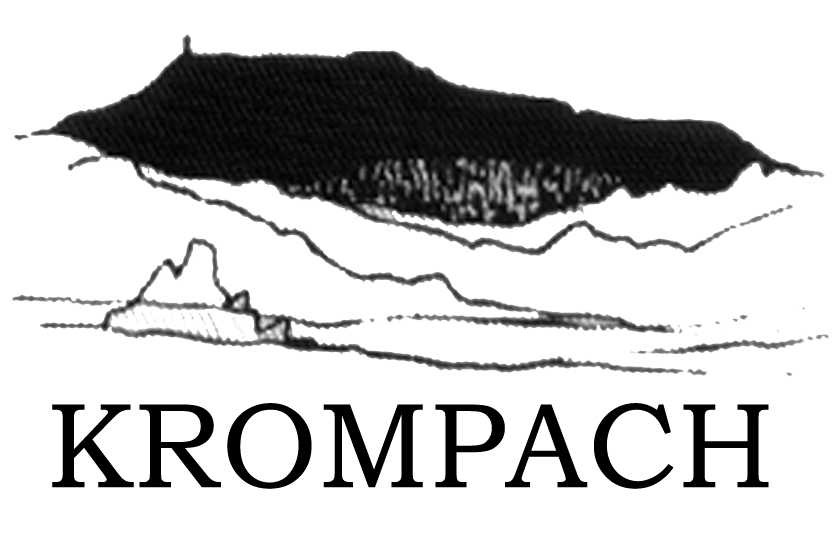 Přiznání k placení místního poplatku z pobytu za pololetí…roku…….Obchodní jméno,jméno a příjmení        ………………………………IČO,rodné číslo          ………………………………Sídlo-adresa                 …………………………….Provozovna-adresa      …………………………….Telefonní číslo             …………………………….Místní poplatek z pobytuSazba místního poplatku z pobytu za každý započatý den, s výjimkou dne započatého činí:na území obce Krompach   10,- Kč za osobu a den.Výpočet (počet dnů pobytu osob) …………. x 10,-Kč = ……………Kč celkem.Poplatek z pobytu CELKEM      ………………  KčProhlašuji, že všechny mnou uvedené údaje v tomto poplatkovém přiznání jsou pravdivé a úplné.V…………………… dne………….                                                                                            …………………………                                                                                                                                                                                                                                                           podpis poplatníka, razítkoPři platbě přes účet č.903996339/0800 uvádějte prosím VS 1342